上海市“星光计划”第十届职业院校技能大赛（中职组）《现代模具制造技术•注塑模具技术》赛项赛务手册二〇二三年三月上海市“星光计划”第十届职业院校技能大赛（中职组）《现代模具制造技术•注塑模具技术》赛项赛务手册一、比赛时间地点安排二、比赛轮转方案三、赛场示意图、交通方式及联系人1、赛场说明及示意图赛场:技能楼一楼报到、抽签、休息处：技能楼9203准备室：技能楼9203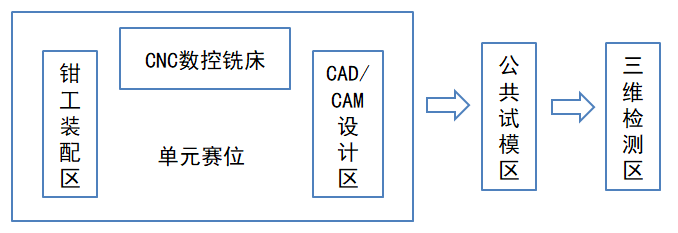 2、上海市高级技工学校周边交通公交线路：51、52、139、537、116、118、810、133、966、850、746、991、405、723路。地铁：大柏树地铁站（3号线）。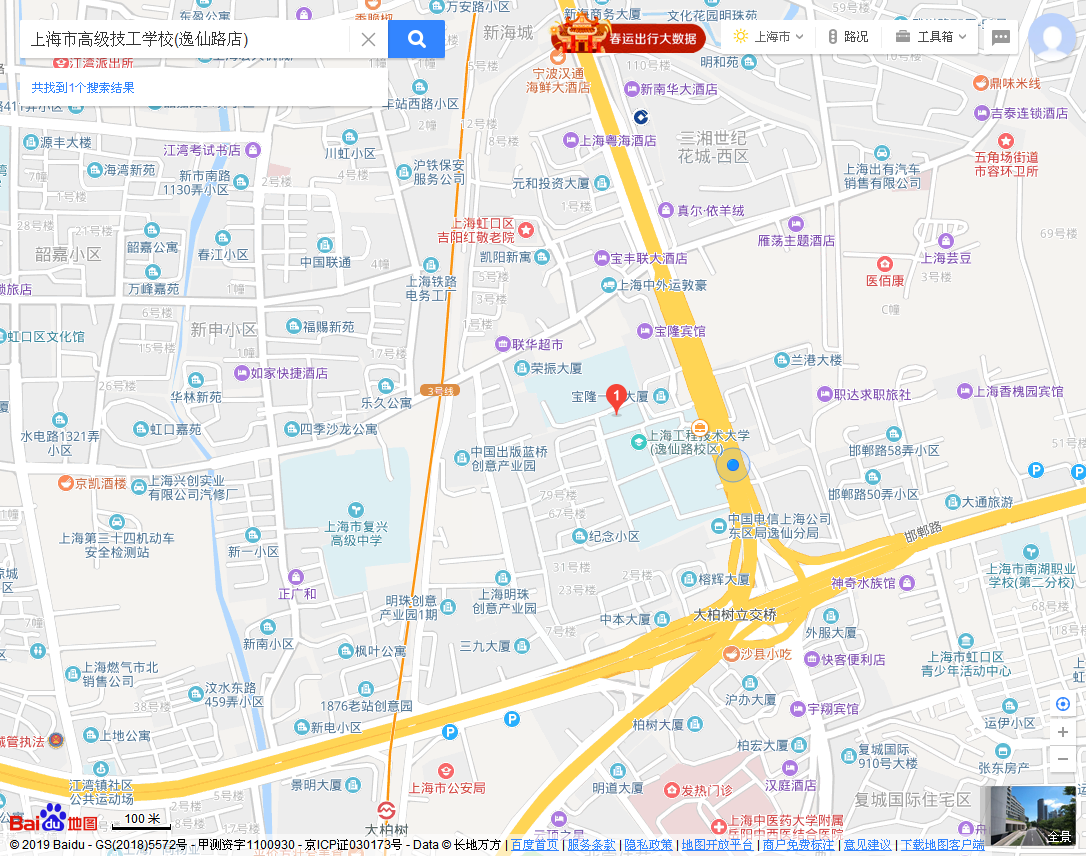 3、联系人及联系方式赛场联系人：李厚佳联系电话：15316193585四、赛前熟悉场地时间：2023年4月10日9:00-15:00地点：技能楼一楼联系人：李厚佳联系电话：15316193585五、参赛学校六、赛事纪律1、参赛选手必须持身份证、学生证、参赛证检录进入考场，证件不齐者不得进入比赛场地。2、选手不得携带任何工具书、手机、计算器、移动存储设备等物品进入考场。3、选手在参赛的过程中禁止相互之间随意交流，在参赛过程中有需求都需要举手示意相应的工作人员。4、参赛选手应严格遵守赛场纪律，听从工作人员指挥。严禁冒名顶替和弄虚作假，违者取消学校参赛资格或竞赛成绩。5、比赛期间任何选手都不允许随意走动或离开自己的比赛位置，擅自离开比赛区域的参赛选手，视为自动放弃比赛。6、选手交卷后需迅速离开考场，不得在赛场停留。7、比赛开始30分钟后选手禁止入场、比赛开始30分钟内选手禁止交卷。8、选手离场时除随身物品不得携带竞赛组织方提供的物品离场。9、参赛单位车辆从逸仙路88号进入学校。10、比赛领队及指导教师不可以现场观摩。日期地点比赛时间参赛选手2023年4月12日（周三）上海市高级技工学校（上海市虹口区逸仙路88号）9:00～16:0012人时间安排地点地点8:00-8:20各校领队和参赛选手报到报到地点技能楼92038:20-8:30抽取比赛顺序号和工位号准备室技能楼92038:30-8:40参赛队入场，摆放自带工、量、夹具比赛地点技能楼一楼8:40-8:45发放竞赛试题资料比赛地点技能楼一楼9:00-15:00第一阶段竞赛比赛地点技能楼一楼15:00-16:00第二阶段竞赛比赛地点技能楼一楼16:00-16:30收取竞赛成果比赛地点技能楼一楼16:30-21:00裁判阅卷，公布竞赛名次评分地点技能楼一楼评分室序号参赛单位全称人数1上海市高级技工学校42上海市工业技术学校43上海工商信息学校4合  计12